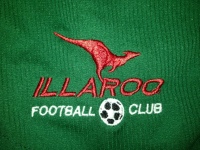 illaroo football clubRationaleIllaroo FC recognises that:It has a duty of care to all members and guests involved in club-related activities Mixing drugs (including prescription medication) with other drugs or alcohol can seriously affect the ability to drive safely Driving under the influence of alcohol and drugs is illegal and hazardous to individuals and the wider communityDrink driving is one of the main causes of road deaths in AustraliaIt takes one hour for each standard drink of alcohol consumed to be broken down by the liverIt takes considerable time until a person can legally and safely drive home if they have consumed over the recommended levels of alcohol.Accordingly, the following safe transport policy shall apply for all functions undertaken by the club that involve the serving and/or consumption of alcohol.GeneralTaxi vouchers (where available) and non-alcoholic drinks will be considered as part of raffle prizes and awards.Contact telephone numbers for taxi services (where available) will be clearly displayed in the club. Club FunctionsThe club will provide transport to and from functions where available and possible (e.g. using club bus or contacting local bus services such as council, school or tourist buses).The bus or transport provided will be an alcohol-free zone (ie. no loading up the bus with alcohol or consuming alcohol on the bus).The bus is not to be used to transport members between licensed venues (i.e. not to be used for a pub crawl).People who have consumed alcohol are to make alternative safe transport arrangements to get from the bus drop-off to home.The committee will pre-order taxis (where available) to arrive at the venue at the conclusion of the function.In specific cases, where a designated driver nominated by the club has accepted the responsibility to drive others home safely, the club will provide non alcoholic drinks and/or bar food free of charge (or passengers will be encouraged to pay for these for their driver).For selected functions the club will provide designated sleeping areas on site (where safe, possible and legal to do so) for members to use at the conclusion of the night. Members would need to bring a swag/sleeping bag.For selected functions held at a hotel or similar, the club will arrange for reduced-rate rooms if members would prefer to stay rather than drive while potentially intoxicated.Taxi companies (where available) will be provided with club function details for potential business on the night.Taxi company phone number(s) (where available) will be printed on the function invitation / flyers. The MC for the function/committee will advise attendees that the club is a Good Sport accredited club, communicate the safe transport options and regularly remind attendees to drink and behave responsibly.Committee Members, Members, Players and OfficialsThose attending club activities where they are planning on drinking alcohol are encouraged to:Make alternative transport arrangements to get to and from the activity safely.Plan ahead and arrange overnight accommodation. Share a taxi (where available) with friends.Catch public transport (where available).Ride with a driver who hasn’t been drinking alcohol or taking drugs.Policy ReviewThis policy will be reviewed annually to ensure it remains relevant to club operations and reflects both community expectations and legal requirements.SignatureSigned: ____________________________Signed: ____________________________Club PresidentClub SecretaryDate: _______________Date: _______________